Instructions: Fill out one form per client/household member. Starred (*) questions require a response.UNIVERSAL DATA ELEMENTSQuestions below are required for: All Clients & Household Members (End)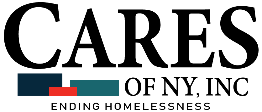 FY24 CARES COLLABORATIVE HMIS PERMANENT SUPPORTIVE HOUSING ANNUAL ASSESSMENT *Annual Assessment Date*First Name*First Name*First Name*First Name*First Name*Last Name & Suffix*Has this client moved into permanent housing?*Has this client moved into permanent housing?*Has this client moved into permanent housing?*Has this client moved into permanent housing?*If YES, What date did they move in?*If YES, What date did they move in?*If YES, What date did they move in?*Do you have any type of income? – If Yes, indicate and provide the monthly amount for all sources that apply below *Do you have any type of income? – If Yes, indicate and provide the monthly amount for all sources that apply below *Do you have any type of income? – If Yes, indicate and provide the monthly amount for all sources that apply below *Do you have any type of income? – If Yes, indicate and provide the monthly amount for all sources that apply below *Do you have any type of income? – If Yes, indicate and provide the monthly amount for all sources that apply below *Do you have any type of income? – If Yes, indicate and provide the monthly amount for all sources that apply below *Do you have any type of income? – If Yes, indicate and provide the monthly amount for all sources that apply below No     Yes                         Earned Income (i.e., employment pay)…………………………………………………………………………… $                      Supplemental Security Income (SSI)…………………………………………………………………………...…. $            VA Service-Connected Disability Compensation………………………………………………………………. $   Private Disability Insurance……………………………………………………………………………………………. $          Temporary Assistance for Needy Families (TANF)…………………………………………………………… $ Retirement Income from Social Security…………………………………………………………………………. $ Child Support………………………………………………………………………………………………………………… $           Unemployment Insurance………………………………………………………………………………………………. $ Social Security Disability Insurance (SSDI)………………………………………………………………………. $ VA Non-Service-Connected Disability Pension…………………………………………………………………. $ Worker’s Compensation…………………………………………………………………………………...……………. $      General Assistance…………………………………………………………………………………………………………. $          Pension or Retirement Income from a Former Job…………………………………………………………… $       Alimony or Other Spousal Support…………………………………………………………………………………. $                 No     Yes                         Earned Income (i.e., employment pay)…………………………………………………………………………… $                      Supplemental Security Income (SSI)…………………………………………………………………………...…. $            VA Service-Connected Disability Compensation………………………………………………………………. $   Private Disability Insurance……………………………………………………………………………………………. $          Temporary Assistance for Needy Families (TANF)…………………………………………………………… $ Retirement Income from Social Security…………………………………………………………………………. $ Child Support………………………………………………………………………………………………………………… $           Unemployment Insurance………………………………………………………………………………………………. $ Social Security Disability Insurance (SSDI)………………………………………………………………………. $ VA Non-Service-Connected Disability Pension…………………………………………………………………. $ Worker’s Compensation…………………………………………………………………………………...……………. $      General Assistance…………………………………………………………………………………………………………. $          Pension or Retirement Income from a Former Job…………………………………………………………… $       Alimony or Other Spousal Support…………………………………………………………………………………. $                 No     Yes                         Earned Income (i.e., employment pay)…………………………………………………………………………… $                      Supplemental Security Income (SSI)…………………………………………………………………………...…. $            VA Service-Connected Disability Compensation………………………………………………………………. $   Private Disability Insurance……………………………………………………………………………………………. $          Temporary Assistance for Needy Families (TANF)…………………………………………………………… $ Retirement Income from Social Security…………………………………………………………………………. $ Child Support………………………………………………………………………………………………………………… $           Unemployment Insurance………………………………………………………………………………………………. $ Social Security Disability Insurance (SSDI)………………………………………………………………………. $ VA Non-Service-Connected Disability Pension…………………………………………………………………. $ Worker’s Compensation…………………………………………………………………………………...……………. $      General Assistance…………………………………………………………………………………………………………. $          Pension or Retirement Income from a Former Job…………………………………………………………… $       Alimony or Other Spousal Support…………………………………………………………………………………. $                 No     Yes                         Earned Income (i.e., employment pay)…………………………………………………………………………… $                      Supplemental Security Income (SSI)…………………………………………………………………………...…. $            VA Service-Connected Disability Compensation………………………………………………………………. $   Private Disability Insurance……………………………………………………………………………………………. $          Temporary Assistance for Needy Families (TANF)…………………………………………………………… $ Retirement Income from Social Security…………………………………………………………………………. $ Child Support………………………………………………………………………………………………………………… $           Unemployment Insurance………………………………………………………………………………………………. $ Social Security Disability Insurance (SSDI)………………………………………………………………………. $ VA Non-Service-Connected Disability Pension…………………………………………………………………. $ Worker’s Compensation…………………………………………………………………………………...……………. $      General Assistance…………………………………………………………………………………………………………. $          Pension or Retirement Income from a Former Job…………………………………………………………… $       Alimony or Other Spousal Support…………………………………………………………………………………. $                 No     Yes                         Earned Income (i.e., employment pay)…………………………………………………………………………… $                      Supplemental Security Income (SSI)…………………………………………………………………………...…. $            VA Service-Connected Disability Compensation………………………………………………………………. $   Private Disability Insurance……………………………………………………………………………………………. $          Temporary Assistance for Needy Families (TANF)…………………………………………………………… $ Retirement Income from Social Security…………………………………………………………………………. $ Child Support………………………………………………………………………………………………………………… $           Unemployment Insurance………………………………………………………………………………………………. $ Social Security Disability Insurance (SSDI)………………………………………………………………………. $ VA Non-Service-Connected Disability Pension…………………………………………………………………. $ Worker’s Compensation…………………………………………………………………………………...……………. $      General Assistance…………………………………………………………………………………………………………. $          Pension or Retirement Income from a Former Job…………………………………………………………… $       Alimony or Other Spousal Support…………………………………………………………………………………. $                 No     Yes                         Earned Income (i.e., employment pay)…………………………………………………………………………… $                      Supplemental Security Income (SSI)…………………………………………………………………………...…. $            VA Service-Connected Disability Compensation………………………………………………………………. $   Private Disability Insurance……………………………………………………………………………………………. $          Temporary Assistance for Needy Families (TANF)…………………………………………………………… $ Retirement Income from Social Security…………………………………………………………………………. $ Child Support………………………………………………………………………………………………………………… $           Unemployment Insurance………………………………………………………………………………………………. $ Social Security Disability Insurance (SSDI)………………………………………………………………………. $ VA Non-Service-Connected Disability Pension…………………………………………………………………. $ Worker’s Compensation…………………………………………………………………………………...……………. $      General Assistance…………………………………………………………………………………………………………. $          Pension or Retirement Income from a Former Job…………………………………………………………… $       Alimony or Other Spousal Support…………………………………………………………………………………. $                 No     Yes                         Earned Income (i.e., employment pay)…………………………………………………………………………… $                      Supplemental Security Income (SSI)…………………………………………………………………………...…. $            VA Service-Connected Disability Compensation………………………………………………………………. $   Private Disability Insurance……………………………………………………………………………………………. $          Temporary Assistance for Needy Families (TANF)…………………………………………………………… $ Retirement Income from Social Security…………………………………………………………………………. $ Child Support………………………………………………………………………………………………………………… $           Unemployment Insurance………………………………………………………………………………………………. $ Social Security Disability Insurance (SSDI)………………………………………………………………………. $ VA Non-Service-Connected Disability Pension…………………………………………………………………. $ Worker’s Compensation…………………………………………………………………………………...……………. $      General Assistance…………………………………………………………………………………………………………. $          Pension or Retirement Income from a Former Job…………………………………………………………… $       Alimony or Other Spousal Support…………………………………………………………………………………. $                 Doesn’t Know Prefers Not to Answer Not CollectedDoesn’t Know Prefers Not to Answer Not CollectedDoesn’t Know Prefers Not to Answer Not CollectedDoesn’t Know Prefers Not to Answer Not CollectedDoesn’t Know Prefers Not to Answer Not CollectedDoesn’t Know Prefers Not to Answer Not CollectedDoesn’t Know Prefers Not to Answer Not Collected*Are you receiving any type of non-cash benefits? – If Yes, indicate all sources that apply below*Are you receiving any type of non-cash benefits? – If Yes, indicate all sources that apply below*Are you receiving any type of non-cash benefits? – If Yes, indicate all sources that apply below*Are you receiving any type of non-cash benefits? – If Yes, indicate all sources that apply below*Are you receiving any type of non-cash benefits? – If Yes, indicate all sources that apply below*Are you receiving any type of non-cash benefits? – If Yes, indicate all sources that apply below*Are you receiving any type of non-cash benefits? – If Yes, indicate all sources that apply belowNo         YesSNAP (Food Benefits)   TANF Child Care Services         No         YesSNAP (Food Benefits)   TANF Child Care Services         No         YesSNAP (Food Benefits)   TANF Child Care Services         Special supplemental Nutrition Program for Women, Infants and Children (WIC) TANF Transportation Services    Other TANF-Funded ServicesSpecial supplemental Nutrition Program for Women, Infants and Children (WIC) TANF Transportation Services    Other TANF-Funded ServicesSpecial supplemental Nutrition Program for Women, Infants and Children (WIC) TANF Transportation Services    Other TANF-Funded ServicesSpecial supplemental Nutrition Program for Women, Infants and Children (WIC) TANF Transportation Services    Other TANF-Funded ServicesDoesn’t Know Prefers Not to Answer Not CollectedDoesn’t Know Prefers Not to Answer Not CollectedDoesn’t Know Prefers Not to Answer Not CollectedDoesn’t Know Prefers Not to Answer Not CollectedDoesn’t Know Prefers Not to Answer Not CollectedDoesn’t Know Prefers Not to Answer Not CollectedDoesn’t Know Prefers Not to Answer Not Collected*Are you covered by health insurance? – If Yes, indicate all sources below*Are you covered by health insurance? – If Yes, indicate all sources below*Are you covered by health insurance? – If Yes, indicate all sources below*Are you covered by health insurance? – If Yes, indicate all sources below*Are you covered by health insurance? – If Yes, indicate all sources below*Are you covered by health insurance? – If Yes, indicate all sources below*Are you covered by health insurance? – If Yes, indicate all sources belowNo         YesMEDICAID   VA Medical Services         Private Pay Health InsuranceNo         YesMEDICAID   VA Medical Services         Private Pay Health InsuranceMEDICAREEmployer-Provided Health Insurance         State Health Insurance for AdultsMEDICAREEmployer-Provided Health Insurance         State Health Insurance for AdultsMEDICAREEmployer-Provided Health Insurance         State Health Insurance for AdultsState Children’s Health Insurance Program   Health Insurance Through COBRA         Indian Health Services ProgramState Children’s Health Insurance Program   Health Insurance Through COBRA         Indian Health Services ProgramDoesn’t Know Prefers Not to Answer Not CollectedDoesn’t Know Prefers Not to Answer Not CollectedDoesn’t Know Prefers Not to Answer Not CollectedDoesn’t Know Prefers Not to Answer Not CollectedDoesn’t Know Prefers Not to Answer Not CollectedDoesn’t Know Prefers Not to Answer Not CollectedDoesn’t Know Prefers Not to Answer Not Collected*Are you a survivor of Domestic Violence? – If Yes, please answer the additional questions Head of Household & Adults *Are you a survivor of Domestic Violence? – If Yes, please answer the additional questions Head of Household & Adults *Are you a survivor of Domestic Violence? – If Yes, please answer the additional questions Head of Household & Adults *Are you a survivor of Domestic Violence? – If Yes, please answer the additional questions Head of Household & Adults *Are you a survivor of Domestic Violence? – If Yes, please answer the additional questions Head of Household & Adults *Are you a survivor of Domestic Violence? – If Yes, please answer the additional questions Head of Household & Adults *Are you a survivor of Domestic Violence? – If Yes, please answer the additional questions Head of Household & Adults No  Yes      When did the experience occur Within the past 3 months 4-6 months ago 7-12 months ago Over 1 year agoIs this person currently fleeing  No  Yes                                                                                         Doesn’t Know Prefers Not to Answer  Not Collected                No  Yes      When did the experience occur Within the past 3 months 4-6 months ago 7-12 months ago Over 1 year agoIs this person currently fleeing  No  Yes                                                                                         Doesn’t Know Prefers Not to Answer  Not Collected                No  Yes      When did the experience occur Within the past 3 months 4-6 months ago 7-12 months ago Over 1 year agoIs this person currently fleeing  No  Yes                                                                                         Doesn’t Know Prefers Not to Answer  Not Collected                No  Yes      When did the experience occur Within the past 3 months 4-6 months ago 7-12 months ago Over 1 year agoIs this person currently fleeing  No  Yes                                                                                         Doesn’t Know Prefers Not to Answer  Not Collected                No  Yes      When did the experience occur Within the past 3 months 4-6 months ago 7-12 months ago Over 1 year agoIs this person currently fleeing  No  Yes                                                                                         Doesn’t Know Prefers Not to Answer  Not Collected                No  Yes      When did the experience occur Within the past 3 months 4-6 months ago 7-12 months ago Over 1 year agoIs this person currently fleeing  No  Yes                                                                                         Doesn’t Know Prefers Not to Answer  Not Collected                No  Yes      When did the experience occur Within the past 3 months 4-6 months ago 7-12 months ago Over 1 year agoIs this person currently fleeing  No  Yes                                                                                         Doesn’t Know Prefers Not to Answer  Not Collected                